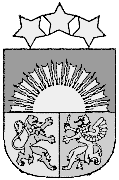                 L A T V I J A S    R E P U B L I K A S             A M A T A S   N O V A D A   P A Š V A L D Ī B AReģ.Nr. LV90000957242“Ausmas”, Drabešu pagasts, Amatas novads, LV-4101, Tālrunis: 64127935, fakss: 64127942, e-pasts: amatasdome@amatasnovads.lv,A/S „SEB banka” konta Nr. LV52 UNLA 0050 0000 1330 1, A/S SWEDBANK konta Nr. LV 41 HABA 0551 0002 8950AMATAS NOVADA PAŠVALDĪBASDOMES ĀRKĀRTAS SĒDES PROTOKOLSNr. 12Amatas novada Drabešu pagastā 	2019. gada 2. oktobrīDomes sēde sasaukta plkst. 15.30, atklāta 15.33Domes sēdi vada: Amatas novada domes priekšsēdētāja Elita Eglīte.Piedalās deputāti: Elita Eglīte, Guna Kalniņa-Priede, Andris Jansons, Mārtiņš Andris Cīrulis, Linda Abramova, Teiksma Riekstiņa, Valda Veisenkopfa, Āris Kazerovskis, Ēriks Bauers, Arnis Lemešonoks, Inese Varekoja, Jānis Kārkliņš, Edgars Jānis Plēģeris.Nepiedalās deputāti: Vita Krūmiņa (darba apstākļu dēļ), Tālis Šelengovs (darba apstākļu dēļ).Protokolē: lietvede Dinija Baumane.Darba kārtība:Par Amatas novada pašvaldības izglītības iestāžu direktoru mēnešalgām.Par Amatas novada pašvaldības pirmsskolas izglītības pedagogu darba algas likmi.1.§Par Amatas novada pašvaldības izglītības iestāžu direktoru mēnešalgāmZiņo domes priekšsēdētāja E. Eglīte Pamatojoties uz likuma „Par pašvaldībām” 21. panta pirmās daļas 13. punktu, 05.07.2016. LR Ministru kabineta noteikumiem Nr. 445 „Pedagogu darba samaksas noteikumi”, 05.07.2016. LR Ministru kabineta noteikumiem Nr. 447 „Par valsts budžeta mērķdotāciju pedagogu darba samaksai pašvaldību vispārējās izglītības iestādēs un valsts augstskolu vispārējās vidējās izglītības iestādēs”, 15.07.2016. LR Ministru kabineta noteikumiem Nr. 477 “Speciālās izglītības iestāžu, internātskolu un vispārējās izglītības iestāžu speciālās izglītības klašu (grupu) finansēšanas kārtība”, un saskaņā ar 24.09.2019. Ministru kabineta rīkojumu Nr. 460 “Par mērķdotāciju sadalījumu pašvaldībām – pašvaldību izglītības iestādēm 2019.gadam”,Amatas novada dome, atklāti balsojot (PAR – 13: Elita Eglīte, Guna Kalniņa-Priede, Andris Jansons, Mārtiņš Andris Cīrulis, Linda Abramova, Teiksma Riekstiņa, Valda Veisenkopfa, Āris Kazerovskis, Ēriks Bauers, Arnis Lemešonoks, Inese Varekoja, Jānis Kārkliņš, Edgars Jānis Plēģeris; PRET – nav; ATTURAS – nav), nolemj:Apstiprināt:Amatas novada pašvaldības vispārizglītojošo izglītības iestāžu direktoriem šādas mēnešalgas, kuras tiek finansētas no valsts budžeta mērķdotācijas un pašvaldības pamatbudžeta līdzekļiem:Amatas novada pašvaldības speciālo izglītības iestāžu direktoriem šādas mēnešalgas, kuras tiek finansētas no valsts budžeta mērķdotācijas:Amatas novada pašvaldības interešu izglītības iestāžu direktoriem šādas mēnešalgas, kuras tiek finansētas no pašvaldības pamatbudžeta:Noteikt, ka minētais lēmums ir spēkā no 2019. gada 1. septembra līdz 2020. gada 31. augustam.Pēc LR Izglītības un zinātnes ministrijas valsts budžeta mērķdotācijas sadalījuma saņemšanas pilnvarot Amatas novada domes priekšsēdētāju ar rīkojumu apstiprināt šī lēmuma 1.1. apakšpunktā minēto izglītības iestāžu direktoru mēnešalgu sadalījumu atbilstoši finansēšanas avotiem.2.§Par Amatas novada pašvaldības pirmsskolas izglītības pedagogu darba algas likmiZiņo domes priekšsēdētāja E. EglīteIzsakās G. Kalniņa-PriedePamatojoties uz likuma „Par pašvaldībām” 15. panta 4. punktu, 21. panta pirmās daļas 13. punktu un 05.07.2016. LR Ministru kabineta noteikumiem Nr. 445 “Pedagogu darba samaksas noteikumi”,Amatas novada dome, atklāti balsojot (PAR – 13: Elita Eglīte, Guna Kalniņa-Priede, Andris Jansons, Mārtiņš Andris Cīrulis, Linda Abramova, Teiksma Riekstiņa, Valda Veisenkopfa, Āris Kazerovskis, Ēriks Bauers, Arnis Lemešonoks, Inese Varekoja, Jānis Kārkliņš, Edgars Jānis Plēģeris; PRET – nav; ATTURAS – nav), nolemj:No 2019. gada 1. septembra apstiprināt pašvaldības pirmsskolas izglītības pedagogu mēneša darba algas likmi 750,00 EUR (septiņi simti piecdesmit euro un 00 centi).Lēmuma izpildi nodrošināt Amatas novada pašvaldības izglītības iestāžu vadītājiem/direktoriem.Kontroli par lēmuma izpildi veikt Amatas novada pašvaldības Finanšu nodaļas ekonomistei.Ar 2019. gada 1. septembri atzīt par spēku zaudējušu Amatas novada domes 26.09.2018. lēmumu Nr. 7 „Par Amatas novada pašvaldības pirmsskolas izglītības pedagogu darba algas likmi” (sēdes protokols Nr. 11).Ārkārtas sēdes jautājumi izskatīti.Kārtējā domes sēde: 2019. gada 23. oktobrī plkst. 15.30.Sēde slēgta plkst. 15.39Sēdes vadītāja	Elita Eglīte	02.10.2019.Sēdes protokolists	Dinija BaumaneNr.p.k.Izglītības iestādeIzglītojamo skaits 01.09.2019.Izglītojamo skaits 01.09.2019.Izglītojamo skaits 01.09.2019.Likmju skaitsMēneša darba algas likme EURMēneša darba alga EURNr.p.k.Izglītības iestādepirmssk. izgl.progr.vispārizgl. izgl.progr.kopāLikmju skaitsMēneša darba algas likme EURMēneša darba alga EUR1.1.1.Amatas novada Amatas pamatskolas direktoram649616011 1091 1091.1.2.Amatas novada Skujenes pamatskolas direktorei29528111 0031 0031.1.3.Amatas novada Zaubes pamatskolas direktorei36417711 0031 0031.1.4.Amatas novada Drabešu Jaunās pamatskolas direktorei734912211 0561 0561.1.5.Amatas novada Nītaures vidusskolas direktoram358612111 0561 056Nr.p.k.Izglītības iestādeIzglītojamo skaits 01.09.2019.Izglītojamo skaits 01.09.2019.Izglītojamo skaits 01.09.2019.Likmju skaitsMēneša darba algas likme EURMēneša darba alga EURNr.p.k.Izglītības iestādepirmssk. izgl.progr.vispārizgl. izgl.progr.kopāLikmju skaitsMēneša darba algas likme EURMēneša darba alga EUR1.2.1.Amatas novada Spāres pamatskolas direktorei*t.sk. pamatlikme 1 003 EUR un 20% piemaksa par darbu īpašos apstākļos 200,60 EUR0818111 0031 203,60*Nr.p.k.Izglītības iestādeIzglītojamo skaits 01.09.2019.Mēneša darba algas likme EURMēneša darba alga EUR1.3.1.Amatas novada mūzikas un mākslas skolas direktorei1021 0561 056